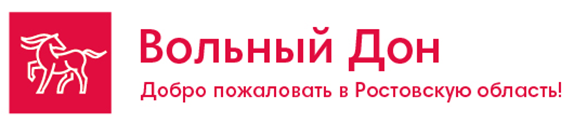 НОВОЧЕРКАССК – СТОЛИЦА ЗЕМЛИ ВОЙСКА ДОНСКОГО.5-ти часовая автобусная экскурсия На правом берегу Аксая (правый рукав Дона) расположен живописный, зеленый южный город Новочеркасск. От Ростова–на–Дону его отделяет 40 километров. Город основан в 1805 году атаманом Платовым и вначале он назывался Новый Черкасск. Нередко его называют неофициальной столицей казачества Дона. Первое упоминание о казачьем городке, расположенном на правом берегу Дона встречается в документе от 1593 года. Однако знаменитый российский историк Василий Татищев в своем главном труде сообщает, что “град Черкасский” был основан еще при царе Иване Грозном. Как бы то ни было, на всем протяжении 17 века этот населенный пункт играл важную роль в обороне южных рубежей России главным образом от турок, а в 1644 году туда был перенесен главный стан донского воинства. Став столицей казачества, Черкасск начал быстро развиваться, а его майдан, который находился рядом с Воскресенским собором, часто становился местом, где на Войсковых кругах решались важнейшие вопросы, определяющие судьбу донских земель. Множество интересных мест, связанных с историей казачества, привлекают сюда ежегодно тысячи туристов. Стоимость экскурсии на 1 человека при группе 30 +2 преподавателя: 1060 руб/чел.Стоимость экскурсии на другое количество человек пересчитывается.Программа тура:Мероприятия на базе музея под заказ:1. Игра-КВЭСТ «Дворцовые тайны».  Учащиеся смогут ознакомится с  Атаманским дворцом в игровой форме – совершат небольшое путешествие по парадным залам дворца с дамой 19 века, затем, после выполнения заданий квеста  найдут клад, спрятанный во дворце.
2. «Казачьи игры». Мероприятие предполагает краткое знакомство детей с экспозицией дворца, с праздничными развлечениями и традиционными играми подрастающего поколения на Дону в дореволюционный период. Далее мероприятие продолжается интересными играми и конкурсами с призами.
3. Военно-патриотическое мероприятие «Зарница». Данное мероприятие рассчитано на школьников 7-12 лет, и включает в себя военно-спортивную эстафету – дети  учатся одевать противогаз,  доставляют донесение в штаб, учатся оказывать первую медицинскую помощь.
4. Интерактивное мероприятие «А ну-ка, мальчики!»
5. Интерактивное мероприятие «А ну-ка, девочки!»
6. Интерактивное мероприятие «Лето, лето к нам пришло!»
7. Интерактивное мероприятие «День славянской письменности»
8. «Светлое Христово Воскресение»
9. Интерактивное мероприятие «Осень к нам пришла».
10. Интерактивное мероприятие «Я красивая закладка». История о появлении и предназначении книжной закладки.В ходе мероприятия ребята своими руками изготовят чудесную закладку для своей любимой книги.
11. Интерактивное мероприятие «Покровские игры». Мероприятие предполагает знакомство с праздником Покров Пресвятой Богородицы. Узнают, почему праздник так чтим на Дону. В ходе мероприятия дети играют в традиционные Покровские казачьи игры и получают сладкие призы.Менеджер: Аржанова Дарья (863)244-13-63; 244-15-63; 269-88-89 E-mail: radugaavto@aaanet.ruв стоимость экскурсии включено:в стоимость экскурсии не включено:Транспортные услугиТранспортная страховкаРазрешение ГИБДДОбзорная экскурсия по НовочеркасскуПосещение Атаманского дворцаПосещение Вознесенского собораУслуги музейных экскурсоводовУслуги экскурсовода туроператора.Бесплатное место преподавателя.Личные расходыПитаниеИнтерактивное мероприятие на выбор из нижеперечисленных. ( 150 руб./чел.)10:00Выезд в г. Новочеркасск (40 км.), в пути 1 час.11:00Прибытие в Новочеркасск. Экскурсия по столице Донского казачества начинается рассказом об истории основания города героем Отечественной войны 1812 года атаманом Матвеем Платовым. По его задумке Новочеркасск должен был стать столицей   Области Войска Донского, столицей мирового  казачества. Здесь селилась донская элита - войсковые атаманы, офицеры, богатые купцы, семьи дворянской и казачьей аристократии, поэтому и архитектура города изысканная и уникальная. Говорят, что планировки Новочеркасска и Парижа очень похожи- в обеих городах есть триумфальные арки, в центре – Вознесенский войсковой всеказачий патриарший собор, который мы обязательно посетим. Стены собора украшены фресками, повествующими о важных событиях: «Сборы Ермака в поход на Сибирь», «Азовское осадное сидение в 1641 году» и многие другие, здесь же хранятся останки атамана Матвея Платова.Так же мы посетим официальную резиденцию наказного атамана войска Донского- Атаманский дворец. Дворец задумывался не только как резиденция наказного атамана войска Донского, но еще дом должен был служить помещением для приема высочайших особ в случае их приезда. Здесь останавливались высокопоставленные гости — императоры Александр II, Александр III и Николай II.14:00Отъезд из г. Новочеркасск15:00Прибытие в г. Ростов-на-ДонуРабота транспорта 5 часов